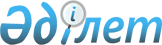 Нұра аудандық мәслихатының 2012 жылғы 14 желтоқсандағы 15 сессиясының "2013-2015 жылдарға арналған аудандық бюджет туралы" № 149 шешіміне өзгерістер енгізу туралыҚарағанды облысы Нұра аудандық мәслихатының 21 сессиясының 2013 жылғы 3 қазандағы № 206 шешімі. Қарағанды облысының Әділет департаментінде 2013 жылғы 7 қазанда № 2389 болып тіркелді

      Қазақстан Республикасының 2008 жылғы 4 желтоқсандағы Бюджет кодексіне, Қазақстан Республикасының 2001 жылғы 23 қаңтардағы "Қазақстан Республикасындағы жергілікті мемлекеттік басқару және өзін-өзі басқару туралы" Заңына сәйкес, аудандық мәслихат ШЕШІМ ЕТТІ:



      1. Нұра аудандық мәслихатының 15 сессиясының 2012 жылғы 14 желтоқсандағы № 149 "2013-2015 жылдарға арналған аудандық бюджет туралы" шешіміне (нормативтік құқықтық актілердің мемлекеттік тіркеу Тізіліміне № 2062 болып тіркелген, 2012 жылғы 29 желтоқсандағы № 52 (5285) "Нұра" газетінде жарияланған), Нұра аудандық мәслихатының 16 сессиясының 2013 жылғы 31 қаңтардағы № 159 "Нұра аудандық мәслихатының 2012 жылғы 14 желтоқсандағы 15 сессиясының "2013-2015 жылдарға арналған аудандық бюджет туралы" № 149 шешіміне өзгерістер енгізу туралы" шешімімен өзгерістер енгізілген (нормативтік құқықтық актілердің мемлекеттік тіркеу Тізілімінде № 2160 болып тіркелген, 2013 жылғы 2 наурыздағы № 9 (5296) "Нұра" газетінде жарияланған), Нұра аудандық мәслихатының 17 сессиясының 2013 жылғы 20 наурыздағы № 165 "Нұра аудандық мәслихатының 2012 жылғы 14 желтоқсандағы 15 сессиясының "2013-2015 жылдарға арналған аудандық бюджет туралы" № 149 шешіміне өзгерістер енгізу туралы" шешімімен өзгерістер енгізілген (нормативтік құқықтық актілердің мемлекеттік тіркеу Тізілімінде № 2280 болып тіркелген, "Нұра" газетінде 2013 жылғы 13 сәуірдегі № 15 (5302) жарияланған), Нұра аудандық мәслихатының 2013 жылғы 11 шілдедегі 19 сессиясының "Нұра аудандық мәслихатының 2012 жылғы 14 желтоқсандағы 15 сессиясының "2013-2015 жылдарға арналған аудандық бюджет туралы" № 149 шешіміне өзгерістер енгізу туралы" № 190 шешімімен өзгерістер енгізілген (нормативтік құқықтық актілер мемлекеттік тіркеу Тізілімінде № 2355 болып тіркелген, "Нұра" газетінде 2013 жылғы 26 шілдедегі № 30 (5316) жарияланған) келесі өзгерістер енгізілсін:



      1) 1 тармақта:

      1) тармақшада:

      "3407985" сандары "3412244" сандарымен ауыстырылсын;

      "3055441" сандары "3059700" сандарымен ауыстырылсын;

      2) тармақшада:

      "3384612" сандары "3388871" сандарымен ауыстырылсын;



      2) 7 тармақта:

      "6943" сандары "3414" сандарымен ауыстырылсын;



      3) көрсетілген шешімге 1, 4, 8, 9, 10, 11, 12, 13, 14, 15, 16, 17, 18, 19, 20, 21, 22, 23, 24, 25, 26, 27, 28, 29, 30, 31, 32 қосымшалары осы шешімге 1, 2, 3, 4, 5, 6, 7, 8, 9, 10, 11, 12, 13, 14, 15, 16, 17, 18, 19, 20, 21, 22, 23, 24, 25, 26, 27 қосымшаларға сәйкес жаңа редакцияда мазмұндалсын.



      2. Осы шешім 2013 жылдың 1 қаңтарынан бастап қолданысқа енгізіледі.      Сессия төрағасы,

      аудандық мәслихаттың хатшысы               Б. Шайжанов      КЕЛІСІЛДІ:      Нұра ауданының экономика және

      бюджеттік жоспарлау бөлімінің бастығы

      М. Мұхамеджанова

      3 қазан 2013 жыл

Нұра аудандық мәслихаттың

2013 жылғы 3 қазандағы

21 сессиясының № 206 шешіміне

№ 1 қосымшаНұра аудандық мәслихаттың

2012 жылғы 14 желтоқсандағы

15 сессиясының № 149 шешіміне

№ 1 қосымша

Нұра аудандық мәслихаттың

2013 жылғы 3 қазандағы

21 сессиясының № 206 шешіміне

№ 2 қосымшаНұра аудандық мәслихаттың

2012 жылғы 14 желтоқсандағы

15 сессиясының № 149 шешіміне

№ 4 қосымша 

2013 жылға бюджеттік нысаналы

трансферттер және бюджеттік кредиттер

Нұра аудандық мәслихаттың

2013 жылғы 3 қазандағы

21 сессиясының № 206 шешіміне

№ 3 қосымшаНұра аудандық мәслихаттың

2012 жылғы 14 желтоқсандағы

15 сессиясының № 149 шешіміне

№ 8 қосымша 

Киевка кентінің әкімі аппаратының 2013 жылғы бюджеті

Нұра аудандық мәслихаттың

2013 жылғы 3 қазандағы

21 сессиясының № 206 шешіміне

№ 4 қосымшаНұра аудандық мәслихаттың

2012 жылғы 14 желтоқсандағы

15 сессиясының № 149 шешіміне

№ 9 қосымша 

Шұбаркөл кентінің әкімі аппаратының 2013 жылғы бюджеті

Нұра аудандық мәслихаттың

2013 жылғы 3 қазандағы

21 сессиясының № 206 шешіміне

№ 5 қосымшаНұра аудандық мәслихаттың

2012 жылғы 14 желтоқсандағы

15 сессиясының № 149 шешіміне

№ 10 қосымша 

Пржевал селолық әкімі аппаратының 2013 жылғы бюджеті

Нұра аудандық мәслихаттың

2013 жылғы 3 қазандағы

21 сессиясының № 206 шешіміне

№ 6 қосымшаНұра аудандық мәслихаттың

2012 жылғы 14 желтоқсандағы

15 сессиясының № 149 шешіміне

№ 11 қосымша 

Тассуат селолық әкімі аппаратының 2013 жылғы бюджеті

Нұра аудандық мәслихаттың

2013 жылғы 3 қазандағы

21 сессиясының № 206 шешіміне

№ 7 қосымшаНұра аудандық мәслихаттың

2012 жылғы 14 желтоқсандағы

15 сессиясының № 149 шешіміне

№ 12 қосымша 

Майоровка селолық әкімі аппаратының 2013 жылғы бюджеті

Нұра аудандық мәслихаттың

2013 жылғы 3 қазандағы

21 сессиясының № 206 шешіміне

№ 8 қосымшаНұра аудандық мәслихаттың

2012 жылғы 14 желтоқсандағы

15 сессиясының № 149 шешіміне

№ 13 қосымша 

Шахтер селолық әкімі аппаратының 2013 жылғы бюджеті

Нұра аудандық мәслихаттың

2013 жылғы 3 қазандағы

21 сессиясының № 206 шешіміне

№ 9 қосымшаНұра аудандық мәслихаттың

2012 жылғы 14 желтоқсандағы

15 сессиясының № 149 шешіміне

№ 14 қосымша 

Изенді селолық әкімі аппаратының 2013 жылғы бюджеті

Нұра аудандық мәслихаттың

2013 жылғы 3 қазандағы

21 сессиясының № 206 шешіміне

№ 10 қосымшаНұра аудандық мәслихаттың

2012 жылғы 14 желтоқсандағы

15 сессиясының № 149 шешіміне

№ 15 қосымша 

Ахметауыл селолық әкімі аппаратының 2013 жылғы бюджеті

Нұра аудандық мәслихаттың

2013 жылғы 3 қазандағы

21 сессиясының № 206 шешіміне

№ 11 қосымшаНұра аудандық мәслихаттың

2012 жылғы 14 желтоқсандағы

15 сессиясының № 149 шешіміне

№ 16 қосымша 

Құланөтпес селолық әкімі аппаратының 2013 жылғы бюджеті

Нұра аудандық мәслихаттың

2013 жылғы 3 қазандағы

21 сессиясының № 206 шешіміне

№ 12 қосымшаНұра аудандық мәслихаттың

2012 жылғы 14 желтоқсандағы

15 сессиясының № 149 шешіміне

№ 17 қосымша 

Жараспай селолық әкімі аппаратының 2013 жылғы бюджеті

Нұра аудандық мәслихаттың

2013 жылғы 3 қазандағы

21 сессиясының № 206 шешіміне

№ 13 қосымшаНұра аудандық мәслихаттың

2012 жылғы 14 желтоқсандағы

15 сессиясының № 149 шешіміне

№ 18 қосымша 

Көбетей селолық әкімі аппаратының 2013 жылғы бюджеті

Нұра аудандық мәслихаттың

2013 жылғы 3 қазандағы

21 сессиясының № 206 шешіміне

№ 14 қосымшаНұра аудандық мәслихаттың

2012 жылғы 14 желтоқсандағы

15 сессиясының № 149 шешіміне

№ 19 қосымша 

Балықтыкөл селолық әкімі аппаратының 2013 жылғы бюджеті

Нұра аудандық мәслихаттың

2013 жылғы 3 қазандағы

21 сессиясының № 206 шешіміне

№ 15 қосымшаНұра аудандық мәслихаттың

2012 жылғы 14 желтоқсандағы

15 сессиясының № 149 шешіміне

№ 20 қосымша 

Ақмешіт селолық әкімі аппаратының 2013 жылғы бюджеті

Нұра аудандық мәслихаттың

2013 жылғы 3 қазандағы

21 сессиясының № 206 шешіміне

№ 16 қосымшаНұра аудандық мәслихаттың

2012 жылғы 14 желтоқсандағы

15 сессиясының № 149 шешіміне

№ 21 қосымша 

Байтуған селолық әкімі аппаратының 2013 жылғы бюджеті

Нұра аудандық мәслихаттың

2013 жылғы 3 қазандағы

21 сессиясының № 206 шешіміне

№ 17 қосымшаНұра аудандық мәслихаттың

2012 жылғы 14 желтоқсандағы

15 сессиясының № 149 шешіміне

№ 22 қосымша 

Қ. Мыңбаев атындағы селолық әкімі аппаратының 2013 жылғы бюджеті

Нұра аудандық мәслихаттың

2013 жылғы 3 қазандағы

21 сессиясының № 206 шешіміне

№ 18 қосымшаНұра аудандық мәслихаттың

2012 жылғы 14 желтоқсандағы

15 сессиясының № 149 шешіміне

№ 23 қосымша 

Кертенді селолық әкімі аппаратының 2013 жылғы бюджеті

Нұра аудандық мәслихаттың

2013 жылғы 3 қазандағы

21 сессиясының № 206 шешіміне

№ 19 қосымшаНұра аудандық мәслихаттың

2012 жылғы 14 желтоқсандағы

15 сессиясының № 149 шешіміне

№ 24 қосымша 

Заречный селолық әкімі аппаратының 2013 жылғы бюджеті

Нұра аудандық мәслихаттың

2013 жылғы 3 қазандағы

21 сессиясының № 206 шешіміне

№ 20 қосымшаНұра аудандық мәслихаттың

2012 жылғы 14 желтоқсандағы

15 сессиясының № 149 шешіміне

№ 25 қосымша 

Щербаков селолық әкімі аппаратының 2013 жылғы бюджеті

Нұра аудандық мәслихаттың

2013 жылғы 3 қазандағы

21 сессиясының № 206 шешіміне

№ 21 қосымшаНұра аудандық мәслихаттың

2012 жылғы 14 желтоқсандағы

15 сессиясының № 149 шешіміне

№ 26 қосымша 

Қарой селолық әкімі аппаратының 2013 жылғы бюджеті

Нұра аудандық мәслихаттың

2013 жылғы 3 қазандағы

21 сессиясының № 206 шешіміне

№ 22 қосымшаНұра аудандық мәслихаттың

2012 жылғы 14 желтоқсандағы

15 сессиясының № 149 шешіміне

№ 27 қосымша 

Соналы селолық әкімі аппаратының 2013 жылғы бюджеті

Нұра аудандық мәслихаттың

2013 жылғы 3 қазандағы

21 сессиясының № 206 шешіміне

№ 23 қосымшаНұра аудандық мәслихаттың

2012 жылғы 14 желтоқсандағы

15 сессиясының № 149 шешіміне

№ 28 қосымша 

Баршын селолық әкімі аппаратының 2013 жылғы бюджеті

Нұра аудандық мәслихаттың

2013 жылғы 3 қазандағы

21 сессиясының № 206 шешіміне

№ 24 қосымшаНұра аудандық мәслихаттың

2012 жылғы 14 желтоқсандағы

15 сессиясының № 149 шешіміне

№ 29 қосымша 

Жанбөбек селолық әкімі аппаратының 2013 жылғы бюджеті

Нұра аудандық мәслихаттың

2013 жылғы 3 қазандағы

21 сессиясының № 206 шешіміне

№ 25 қосымшаНұра аудандық мәслихаттың

2012 жылғы 14 желтоқсандағы

15 сессиясының № 149 шешіміне

№ 30 қосымша 

Кұланұтпес селолық әкімі аппаратының 2013 жылғы бюджеті

Нұра аудандық мәслихаттың

2013 жылғы 3 қазандағы

21 сессиясының № 206 шешіміне

№ 26 қосымшаНұра аудандық мәслихаттың

2012 жылғы 14 желтоқсандағы

15 сессиясының № 149 шешіміне

№ 31 қосымша 

Ткенекті селолық әкімі аппаратының 2013 жылғы бюджеті

Нұра аудандық мәслихаттың

2013 жылғы 3 қазандағы

21 сессиясының № 206 шешіміне

№ 27 қосымшаНұра аудандық мәслихаттың

2012 жылғы 14 желтоқсандағы

15 сессиясының № 149 шешіміне

№ 32 қосымша 

Талдысай селолық әкімі аппаратының 2013 жылғы бюджеті
					© 2012. Қазақстан Республикасы Әділет министрлігінің «Қазақстан Республикасының Заңнама және құқықтық ақпарат институты» ШЖҚ РМК
				СанатыСанатыСанатыСанатыСома (мың тенге)СыныбыСыныбыСыныбыСома (мың тенге)Iшкi сыныбыIшкi сыныбыСома (мың тенге)АтауыСома (мың тенге)I. Кірістер34122441Салықтық түсімдер34422101Табыс салығы971422Жеке табыс салығы9714203Әлеуметтiк салық1022001Әлеуметтік салық10220004Меншiкке салынатын салықтар1285481Мүлiкке салынатын салықтар959603Жер салығы34064Көлiк құралдарына салынатын салық244565Бірыңғай жер салығы472605Тауарларға, жұмыстарға және қызметтерге салынатын iшкi салықтар135152Акциздер10983Табиғи және басқа да ресурстарды пайдаланғаны үшiн түсетiн түсiмдер76924Кәсiпкерлiк және кәсiби қызметтi жүргiзгенi үшiн алынатын алымдар472508Заңдық мәнді іс-әрекеттерді жасағаны және (немесе) оған уәкілеттігі бар мемлекеттік органдар немесе лауазымды адамдар құжаттар бергені үшін алынатын міндетті төлемдер28161Мемлекеттік баж28162Салықтық емес түсiмдер472301Мемлекеттік меншіктен түсетін кірістер30051Мемлекеттік кәсіпорындардың таза кірісі бөлігінің түсімдері1255Мемлекет меншігіндегі мүлікті жалға беруден түсетін кірістер288002Мемлекеттік бюджеттен қаржыландырылатын мемлекеттік мекемелердің тауарларды (жұмыстарды, қызметтерді) өткізуінен түсетін түсімдер601Мемлекеттік бюджеттен қаржыландырылатын мемлекеттік мекемелердің тауарларды (жұмыстарды, қызметтерді) өткізуінен түсетін түсімдер6006Басқа да салықтық емес түсiмдер16581Басқа да салықтық емес түсiмдер16583Негізгі капиталды сатудан түсетін түсімдер360003Жердi және материалдық емес активтердi сату36001Жерді сату36004Трансферттердің түсімдері305970002Мемлекеттiк басқарудың жоғары тұрған органдарынан түсетiн трансферттер30597002Облыстық бюджеттен түсетiн трансферттер3059700Функционалдық топФункционалдық топФункционалдық топФункционалдық топФункционалдық топСома (мың теңге)Кіші функцияКіші функцияКіші функцияКіші функцияСома (мың теңге)Бюджеттік бағдарламалардың әкімшісіБюджеттік бағдарламалардың әкімшісіБюджеттік бағдарламалардың әкімшісіСома (мың теңге)БағдарламаБағдарламаСома (мың теңге)АтауыСома (мың теңге)123456II. Шығыстар338887101Жалпы сипаттағы мемлекеттiк қызметтер3375581Мемлекеттiк басқарудың жалпы функцияларын орындайтын өкiлдi, атқарушы және басқа органдар295395112Аудан (облыстық маңызы бар қала) мәслихатының аппараты13235001Аудан (облыстық маңызы бар қала) мәслихатының қызметін қамтамасыз ету жөніндегі қызметтер12444003Мемлекеттік органның күрделі шығыстары791122Аудан (облыстық маңызы бар қала) әкімінің аппараты56132001Аудан (облыстық маңызы бар қала) әкімінің қызметін қамтамасыз ету жөніндегі қызметтер50075003Мемлекеттік органның күрделі шығыстары6013009Ведомстволық бағыныстағы мемлекеттік мекемелерінің және ұйымдарының күрделі шығыстары44123Қаладағы аудан, аудандық маңызы бар қала, кент, ауыл, ауылдық округ әкімінің аппараты 226028001Қаладағы аудан, аудандық маңызы бар қала, кент, ауыл, ауылдық округ әкімінің қызметін қамтамасыз ету жөніндегі қызметтер215701022Мемлекеттік органның күрделі шығыстары103272Қаржылық қызмет28185452Ауданның (облыстық маңызы бар қаланың) қаржы бөлімі28185001Ауданның (облыстық маңызы бар қаланың) бюджетін орындау және ауданның (облыстық маңызы бар қаланың) коммуналдық меншігін басқару саласындағы мемлекеттік саясатты іске асыру жөніндегі қызметтер 14849003Салық салу мақсатында мүлікті бағалауды жүргізу614010Жекешелендіру, коммуналдық меншікті басқару, жекешелендіруден кейінгі қызмет және осыған байланысты дауларды реттеу 48011Коммуналдық меншікке түскен мүлікті есепке алу, сақтау, бағалау және сату12607018Мемлекеттік органның күрделі шығыстары675Жоспарлау және статистикалық қызмет13978453Ауданның (облыстық маңызы бар қаланың) экономика және бюджеттік жоспарлау бөлімі13978001Экономикалық саясатты, мемлекеттік жоспарлау жүйесін қалыптастыру және дамыту және ауданды (облыстық маңызы бар қаланы) басқару саласындағы мемлекеттік саясатты іске асыру жөніндегі қызметтер13935004Мемлекеттік органның күрделі шығыстары4302Қорғаныс100061Әскери мұқтаждар6206122Аудан (облыстық маңызы бар қала) әкімінің аппараты6206005Жалпыға бірдей әскери міндетті атқару шеңберіндегі іс-шаралар62062Төтенше жағдайлар жөнiндегi жұмыстарды ұйымдастыру3800122Аудан (облыстық маңызы бар қала) әкімінің аппараты3800006Аудан (облыстық маңызы бар қала) ауқымындағы төтенше жағдайлардың алдын алу және оларды жою3500007Аудандық (қалалық) ауқымдағы дала өрттерінің, сондай-ақ мемлекеттік өртке қарсы қызмет органдары құрылмаған елдi мекендерде өрттердің алдын алу және оларды сөндіру жөніндегі іс-шаралар30003Қоғамдық тәртіп, қауіпсіздік, құқықтық, сот, қылмыстық-атқару қызметі6639Қоғамдық тәртіп және қауіпсіздік саласындағы басқа да қызметтер663458Ауданның (облыстық маңызы бар қаланың) тұрғын үй-коммуналдық шаруашылығы, жолаушылар көлігі және автомобиль жолдары бөлімі663021Елдi мекендерде жол жүрісі қауiпсiздiгін қамтамасыз ету66304Бiлiм беру17492651Мектепке дейiнгi тәрбие және оқыту50363471Ауданның (облыстық маңызы бар қаланың) білім, дене шынықтыру және спорт бөлімі50363040Мектепке дейінгі білім беру ұйымдарында мемлекеттік білім беру тапсырысын іске асыруға503632Бастауыш, негізгі орта және жалпы орта білім беру1627516123Қаладағы аудан, аудандық маңызы бар қала, кент, ауыл, ауылдық округ әкімінің аппараты 4117005Ауылдық (селолық) жерлерде балаларды мектепке дейін тегін алып баруды және кері алып келуді ұйымдастыру4117471Ауданның (облыстық маңызы бар қаланың) білім, дене шынықтыру және спорт бөлімі1623399004Жалпы білім беру1608544005Балалар мен жеткіншектерге қосымша білім беру148559Бiлiм беру саласындағы өзге де қызметтер71386471Ауданның (облыстық маңызы бар қаланың) білім, дене шынықтыру және спорт бөлімі71386009Ауданның (облыстық маңызы бар қаланың) мемлекеттік білім беру мекемелер үшін оқулықтар мен оқу-әдiстемелiк кешендерді сатып алу және жеткізу7399020Жетім баланы (жетім балаларды) және ата-аналарының қамқорынсыз қалған баланы (балаларды) күтіп-ұстауға асыраушыларына ай сайынғы ақшалай қаражат төлемдері 9746067Ведомстволық бағыныстағы мемлекеттік мекемелерінің және ұйымдарының күрделі шығыстары54041068Халықтың компьютерлік сауаттылығын арттыруды қамтамасыз ету20005Денсаулық сақтау229Денсаулық сақтау саласындағы өзге де қызметтер22123Қаладағы аудан, аудандық маңызы бар қала, кент, ауыл, ауылдық округ әкімінің аппараты 22002Ерекше жағдайларда сырқаты ауыр адамдарды дәрігерлік көмек көрсететін ең жақын денсаулық сақтау ұйымына жеткізуді ұйымдастыру2206Әлеуметтiк көмек және әлеуметтiк қамсыздандыру837792Әлеуметтiк көмек83779451Ауданның (облыстық маңызы бар қаланың) жұмыспен қамту және әлеуметтік бағдарламалар бөлімі68003002Еңбекпен қамту бағдарламасы12745004Ауылдық жерлерде тұратын денсаулық сақтау, білім беру, әлеуметтік қамтамасыз ету, мәдениет, спорт және ветеринар мамандарына отын сатып алуға Қазақстан Республикасының заңнамасына сәйкес әлеуметтік көмек көрсету3489005Мемлекеттік атаулы әлеуметтік көмек 4329006Тұрғын үй көмегі7312007Жергілікті өкілетті органдардың шешімі бойынша мұқтаж азаматтардың жекелеген топтарына әлеуметтік көмек2430010Үйден тәрбиеленіп оқытылатын мүгедек балаларды материалдық қамтамасыз ету554014Мұқтаж азаматтарға үйде әлеуметтiк көмек көрсету1710301618 жасқа дейінгі балаларға мемлекеттік жәрдемақылар14008017Мүгедектерді оңалту жеке бағдарламасына сәйкес, мұқтаж мүгедектерді міндетті гигиеналық құралдармен және ымдау тілі мамандарының қызмет көрсетуін, жеке көмекшілермен қамтамасыз ету 60339Әлеуметтiк көмек және әлеуметтiк қамтамасыз ету салаларындағы өзге де қызметтер15776451Ауданның (облыстық маңызы бар қаланың) жұмыспен қамту және әлеуметтік бағдарламалар бөлімі15776001Жергілікті деңгейде халық үшін әлеуметтік бағдарламаларды жұмыспен қамтуды қамтамасыз етуді іске асыру саласындағы мемлекеттік саясатты іске асыру жөніндегі қызметтер 15293011Жәрдемақыларды және басқа да әлеуметтік төлемдерді есептеу, төлеу мен жеткізу бойынша қызметтерге ақы төлеу48307Тұрғын үй-коммуналдық шаруашылық7180731Тұрғын үй шаруашылығы39657455Ауданның (облыстық маңызы бар қаланың) мәдениет және тілдерді дамыту бөлімі3767024Жұмыспен қамту-2020 жол картасы бойынша қалалық елді мекендерді дамыту шеңберінде объектілерді жөндеу3767458Ауданның (облыстық маңызы бар қаланың) тұрғын үй-коммуналдық шаруашылығы, жолаушылар көлігі және автомобиль жолдары бөлімі12600041Жұмыспен қамту 2020 жол картасы бойынша қалаларды және ауылдық елді мекендерді дамыту шеңберінде объектілерді жөндеу және абаттандыру12600467Ауданның (облыстық маңызы бар қаланың) құрылыс бөлімі6181003Мемлекеттік коммуналдық тұрғын үй қорының тұрғын үйін жобалау, салу және (немесе) сатып алу3314004Инженерлік коммуникациялық инфрақұрылымды жобалау, дамыту, жайластыру және (немесе) сатып алу2867471Ауданның (облыстық маңызы бар қаланың) білім, дене шынықтыру және спорт бөлімі11900026Жұмыспен қамту 2020 жол картасы бойынша қалаларды және ауылдық елді мекендерді дамыту шеңберінде объектілерді жөндеу11900479Ауданның (облыстық маңызы бар қаланың) тұрғын үй инспекциясы бөлімі5209001Жергілікті деңгейде тұрғын үй қоры саласындағы мемлекеттік саясатты іске асыру жөніндегі қызметтер4103005Мемлекеттік органның күрделі шығыстары11062Коммуналдық шаруашылық630953458Ауданның (облыстық маңызы бар қаланың) тұрғын үй-коммуналдық шаруашылығы, жолаушылар көлігі және автомобиль жолдары бөлімі12800012Сумен жабдықтау және су бөлу жүйесінің қызмет етуі12800467Ауданның (облыстық маңызы бар қаланың) құрылыс бөлімі618153058Елді мекендердегі сумен жабдықтау және су бұру жүйелерін дамыту6181533Елді-мекендерді көркейту47463123Қаладағы аудан, аудандық маңызы бар қала, кент, ауыл, ауылдық округ әкімінің аппараты47463008Елді мекендерде көшелерді жарықтандыру24063011Елді мекендерді абаттандыру мен көгалдандыру2340008Мәдениет, спорт, туризм және ақпараттық кеңістiк2059061Мәдениет саласындағы қызмет101375455Ауданның (облыстық маңызы бар қаланың) мәдениет және тілдерді дамыту бөлімі101375003Мәдени-демалыс жұмысын қолдау1013752Спорт1646471Ауданның (облыстық маңызы бар қаланың) білім, дене шынықтыру және спорт бөлімі1646014Аудандық (облыстық маңызы бар қалалық) деңгейде спорттық жарыстар өткiзу309015Әртүрлi спорт түрлерi бойынша аудан (облыстық маңызы бар қала) құрама командаларының мүшелерiн дайындау және олардың облыстық спорт жарыстарына қатысуы13373Ақпараттық кеңiстiк71577455Ауданның (облыстық маңызы бар қаланың) мәдениет және тілдерді дамыту бөлімі60876006Аудандық (қалалық) кiтапханалардың жұмыс iстеуi60876456Ауданның (облыстық маңызы бар қаланың) ішкі саясат бөлімі10701002Газеттер мен журналдар арқылы мемлекеттік ақпараттық саясат жүргізу жөніндегі қызметтер9131005Телерадио хабарларын тарату арқылы мемлекеттік ақпараттық саясатты жүргізу жөніндегі қызметтер15709Мәдениет, спорт, туризм және ақпараттық кеңiстiктi ұйымдастыру жөнiндегi өзге де қызметтер31308455Ауданның (облыстық маңызы бар қаланың) мәдениет және тілдерді дамыту бөлімі14572001Жергілікті деңгейде тілдерді және мәдениетті дамыту саласындағы мемлекеттік саясатты іске асыру жөніндегі қызметтер6261010Мемлекеттік органның күрделі шығыстары58032Ведомстволық бағыныстағы мемлекеттік мекемелерінің және ұйымдарының күрделі шығыстары8253456Ауданның (облыстық маңызы бар қаланың) ішкі саясат бөлімі16736001Жергілікті деңгейде ақпарат, мемлекеттілікті нығайту және азаматтардың әлеуметтік сенімділігін қалыптастыру саласында мемлекеттік саясатты іске асыру жөніндегі қызметтер11736003Жастар саясаты саласында іс-шараларды іске асыру500010Ауыл, су, орман, балық шаруашылығы, ерекше қорғалатын табиғи аумақтар, қоршаған ортаны және жануарлар дүниесін қорғау, жер қатынастары1065661Ауыл шаруашылығы33270453Ауданның (облыстық маңызы бар қаланың) экономика және бюджеттік жоспарлау бөлімі9039099Мамандардың әлеуметтік көмек көрсетуі жөніндегі шараларды іске асыру9039467Ауданның (облыстық маңызы бар қаланың) құрылыс бөлімі8100010Ауыл шаруашылығы объектілерін дамыту8100474Ауданның (облыстық маңызы бар қаланың) ауыл шаруашылығы және ветеринария бөлімі16131001Жергілікті деңгейде ауыл шаруашылығы және ветеринария саласындағы мемлекеттік саясатты іске асыру жөніндегі қызметтер15556003Мемлекеттік органның күрделі шығыстары268007Қаңғыбас иттер мен мысықтарды аулауды және жоюды ұйымдастыру3076Жер қатынастары15833463Ауданның (облыстық маңызы бар қаланың) жер қатынастары бөлімі15833001Аудан (облыстық маңызы бар қала) аумағында жер қатынастарын реттеу саласындағы мемлекеттік саясатты іске асыру жөніндегі қызметтер11467003Елдi мекендердi жер-шаруашылық орналастыру4336007Мемлекеттік органның күрделі шығыстары309Ауыл, су, орман, балық шаруашылығы және қоршаған ортаны қорғау және жер қатынастары саласындағы басқа да қызметтер57463474Ауданның (облыстық маңызы бар қаланың) ауыл шаруашылығы және ветеринария бөлімі57463013Эпизоотияға қарсы іс-шаралар жүргізу5746311Өнеркәсіп, сәулет, қала құрылысы және құрылыс қызметі185172Сәулет, қала құрылысы және құрылыс қызметі18517467Ауданның (облыстық маңызы бар қаланың) құрылыс бөлімі8488001Жергілікті деңгейде құрылыс саласындағы мемлекеттік саясатты іске асыру жөніндегі қызметтер8434017Мемлекеттік органның күрделі шығыстары54468Ауданның (облыстық маңызы бар қаланың) сәулет және қала құрылысы бөлімі10029001Жергілікті деңгейде сәулет және қала құрылысы саласындағы мемлекеттік саясатты іске асыру жөніндегі қызметтер229003Ауданның қала құрылысы даму аумағын және елді мекендердің бас жоспарлары схемаларын әзірлеу980012Көлiк және коммуникация1096201Автомобиль көлiгi109620123Қаладағы аудан, аудандық маңызы бар қала, кент, ауыл, ауылдық округ әкімінің аппараты 13000013Аудандық маңызы бар қалаларда, кенттерде, ауылдарда (селоларда), ауылдық (селолық) округтерде автомобиль жолдарының жұмыс істеуін қамтамасыз ету13000458Ауданның (облыстық маңызы бар қаланың) тұрғын үй-коммуналдық шаруашылығы, жолаушылар көлігі және автомобиль жолдары бөлімі96620023Автомобиль жолдарының жұмыс істеуін қамтамасыз ету9662013Басқалар481229Басқалар48122123Қаладағы аудан, аудандық маңызы бар қала, кент, ауыл, ауылдық округ әкімінің аппараты 19571040"Өңірлерді дамыту" Бағдарламасы шеңберінде өңірлерді экономикалық дамытуға жәрдемдесу бойынша шараларды іске асыру19571452Ауданның (облыстық маңызы бар қаланың) қаржы бөлімі3414012Ауданның (облыстық маңызы бар қаланың) жергілікті атқарушы органының резерві 3414458Ауданның (облыстық маңызы бар қаланың) тұрғын үй-коммуналдық шаруашылығы, жолаушылар көлігі және автомобиль жолдары бөлімі8971001Жергілікті деңгейде тұрғын үй-коммуналдық шаруашылығы, жолаушылар көлігі және автомобиль жолдары саласындағы мемлекеттік саясатты іске асыру жөніндегі қызметтер8971471Ауданның (облыстық маңызы бар қаланың) білім, дене шынықтыру және спорт бөлімі8492001Білім, дене шынықтыру және спорт бөлімі қызметін қамтамасыз ету8492494Ауданның (облыстық маңызы бар қаланың) кәсіпкерлік және өнеркәсіп бөлімі7674001Жергілікті деңгейде кәсіпкерлікті және өнеркәсіпті дамыту саласындағы мемлекеттік саясатты іске асыру жөніндегі қызметтер7544003Мемлекеттік органның күрделі шығыстары13015Трансферттер7741Трансферттер774452Ауданның (облыстық маңызы бар қаланың) қаржы бөлімі774006Нысаналы пайдаланылмаған (толық пайдаланылмаған) трансферттерді қайтару774III. Таза бюджеттік несиелеу59455Бюджеттік кредиттер6491310Ауыл, су, орман, балық шаруашылығы, ерекше қорғалатын табиғи аумақтар, қоршаған ортаны және жануарлар дүниесін қорғау, жер қатынастары649131Ауыл шаруашылығы64913453Ауданның (облыстық маңызы бар қаланың) экономика және бюджеттік жоспарлау бөлімі64913006Мамандарды әлеуметтік қолдау шараларын іске асыру үшін бюджеттік кредиттер64913СанатыСанатыСанатыСанатыСома (мың теңге)СыныбыСыныбыСыныбыСома (мың теңге)Ішкі сыныбыІшкі сыныбыСома (мың теңге)АтауыСома (мың теңге)12345Бюджеттік кредиттерді өтеу54585Бюджеттік кредиттерді өтеу545801Бюджеттік кредиттерді өтеу54581Мемлекеттік бюджеттен берілген бюджеттік кредиттерді өтеу5458Функционалдық топФункционалдық топФункционалдық топФункционалдық топФункционалдық топСома (мың теңге)Кіші функцияКіші функцияКіші функцияКіші функцияСома (мың теңге)Бюджеттік бағдарламалардың әкімшісіБюджеттік бағдарламалардың әкімшісіБюджеттік бағдарламалардың әкімшісіСома (мың теңге)БағдарламаБағдарламаСома (мың теңге)АтауыСома (мың теңге)123456IV. Қаржылық активтерімен операция бойынша сальдо57710қаржы активтерін сатып алу5771013Басқалар577109Басқалар57710458Ауданның (облыстық маңызы бар қаланың) тұрғын үй-коммуналдық шаруашылығы, жолаушылар көлігі және автомобиль жолдары бөлімі57710065Заңды тұлғалардың жарғылық капиталын қалыптастыру немесе ұлғайту57710СанатыСанатыСанатыСанатыСома (мың теңге)СыныбыСыныбыСыныбыСома (мың теңге)Ішкі сыныбыІшкі сыныбыСома (мың теңге)АтауыСома (мың теңге)12345Мемлекеттің қаржы активтерін сатудан түсетін түсімдер0АтауыСома (мың теңге)12V. Бюджет тапшылығы (профициті)-93792VI. Бюджет тапшылығын қаржыландыру (профицитті пайдалану)93792Функционалдық топФункционалдық топФункционалдық топФункционалдық топФункционалдық топСома (мың теңге)Кіші функцияКіші функцияКіші функцияКіші функцияСома (мың теңге)Бюджеттік бағдарламалардың әкімшісіБюджеттік бағдарламалардың әкімшісіБюджеттік бағдарламалардың әкімшісіСома (мың теңге)БағдарламаБағдарламаСома (мың теңге)АтауыСома (мың теңге)123456Қарыздар түсімдері6491316Қарыздарды өтеу54951Қарыздарды өтеу5495452Ауданның (облыстық маңызы бар қаланың) қаржы бөлімі5495008Жергілікті атқарушы органның жоғары тұрған бюджет алдындағы борышын өтеу5458021Жергілікті бюджеттен бөлінген пайдаланылмаған бюджеттік кредиттерді қайтару37Бюджет қаражаттарының пайдаланылған қалдықтары34374АтауыСома (мың теңге)12Барлығы264420оның ішінде:ағымдағы нысаналы трансферттер Республикалық бюджеттен199507оның ішіндеАуданның (облыстық маңызы бар қаланың) экономика және бюджеттік жоспарлау бөлімі9011Мамандарды әлеуметтік қолдау шараларын іске асыру9011Ауданның (облыстық маңызы бар қаланың) білім, дене шынықтыру және спорт бөлімі97522Мектепке дейінгі білім беру ұйымдарында мемлекеттік білім беру тапсырыстарын іске асыруға 33330Мектеп мұғалімдеріне және мектепке дейінгі ұйымдардың тәрбиелеушілеріне біліктілік санаты үшін қосымша төлеу көлемін ұлғайтуға35476Негізгі орта және жалпы орта білім беретін мемлекеттік мекемелердегі физика, химия, биология кабинеттерін оқу жабдығымен жарақтандыруға 8194Жаңа жүйе бойынша біліктілікті арттырудан өткен мұғалімдерге еңбекақыны арттыру10776Жетім баланы (жетім балаларды) және ата-аналарының қамқорынсыз қалған баланы (балаларды) күтіп-ұстауға асыраушыларына ай сайынғы ақшалай қаражат төлемдері9746Ауданның (облыстық маңызы бар қаланың) ауыл шаруашылығы және ветеринария бөлімі58431Эпизоотияға қарсы іс-шаралар жүргізу57463Жергілікті атқарушы органдардың штаттық санын ұлғайтуға968Қаладағы аудан, аудандық маңызы бар қала, кент, ауыл (село), ауылдық (селолық) округ әкімінің аппараты34543Республикалық бюджеттен нысаналы трансферттер ретінде "Өңірлерді дамыту" бағдарламасы шеңберінде өңірлерді экономикалық дамытуға жәрдемдесу бойынша шараларды іске асыруға19571Жергілікті атқарушы органдардың штаттық санын ұлғайтуға14972Бюджеттік кредиттер64913Ауданның (облыстық маңызы бар қаланың) экономика және бюджеттік жоспарлау бөлімі64913Мамандарды әлеуметтік қолдау шараларын іске асыру үшін жергілікті атқарушы органдарға берілетін бюджеттік кредиттер64913АтауыСома (мың теңге)12нысаналы трансферттер облыстық бюджеттен102467оның ішіндеЖұмыспен қамту 2020 жол картасының шеңберінде ауылдық елді мекендерді дамытуға28267оның ішіндеАуданның (облыстық маңызы бар қаланың) білім, дене шынықтыру және спорт бөлімі11900білім беру нысандарын жөндеуге11900Ауданның (облыстық маңызы бар қаланың) тұрғын үй-коммуналдық шаруашылығы, жолаушылар көлігі және автомобиль жолдары бөлімі12600Коммуналдық-инженерлік инфрақұрылым объектілерін жөндеуге және ауылдық елді мекендерді жайластыру12600мәдениет нысандарын жөндеуге3767Ауданның (облыстық маңызы бар қаланың) тұрғын үй-коммуналдық шаруашылығы, жолаушылар көлігі және автомобиль жолдары бөлімі74200Аудандық маңызы бар автомобиль жолдарын (қала көшелерін) және елді мекендердің көшелерін күрделі және орташа және ағымдағы жөндеуден өткізуге74200Функционалдық топФункционалдық топФункционалдық топФункционалдық топФункционалдық топСома (мың теңге)Кіші функцияКіші функцияКіші функцияКіші функцияСома (мың теңге)Бюджеттік бағдарламалардың әкімшісіБюджеттік бағдарламалардың әкімшісіБюджеттік бағдарламалардың әкімшісіСома (мың теңге)БағдарламаБағдарламаСома (мың теңге)АтауыСома (мың теңге)II. Шығыстар6691801Жалпы сипаттағы мемлекеттiк қызметтер237491Мемлекеттiк басқарудың жалпы функцияларын орындайтын өкiлдi, атқарушы және басқа органдар23749123Қаладағы аудан, аудандық маңызы бар қала, кент, ауыл, ауылдық округ әкімінің аппараты23749001Қаладағы аудан, аудандық маңызы бар қала, кент, ауыл, ауылдық округ әкімінің қызметін қамтамасыз ету жөніндегі қызметтер20255022Мемлекеттік органның күрделі шығыстары349407Тұрғын үй-коммуналдық шаруашылық381693Елді-мекендерді көркейту38169123Қаладағы аудан, аудандық маңызы бар қала, кент, ауыл, ауылдық округ әкімінің аппараты38169008Елді мекендерді көшелерді жарықтандыру14769011Елді мекендерді абаттандыру мен көгалдандыру2340013Басқалар50009Басқалар5000123Қаладағы аудан, аудандық маңызы бар қала, кент, ауыл, ауылдық округ әкімінің аппараты5000040"Өңірлерді дамыту" Бағдарламасы шеңберінде өңірлерді экономикалық дамытуға жәрдемдесу бойынша шараларды іске асыру5000Функционалдық топФункционалдық топФункционалдық топФункционалдық топФункционалдық топСома (мың теңге)Кіші функцияКіші функцияКіші функцияКіші функцияСома (мың теңге)Бюджеттік бағдарламалардың әкімшісіБюджеттік бағдарламалардың әкімшісіБюджеттік бағдарламалардың әкімшісіСома (мың теңге)БағдарламаБағдарламаСома (мың теңге)АтауыСома (мың теңге)II. Шығыстар1013301Жалпы сипаттағы мемлекеттiк қызметтер86591Мемлекеттiк басқарудың жалпы функцияларын орындайтын өкiлдi, атқарушы және басқа органдар8659123Қаладағы аудан, аудандық маңызы бар қала, кент, ауыл, ауылдық округ әкімінің аппараты8659001Қаладағы аудан, аудандық маңызы бар қала, кент, ауыл, ауылдық округ әкімінің қызметін қамтамасыз ету жөніндегі қызметтер8277022Мемлекеттік органның күрделі шығыстары38207Тұрғын үй-коммуналдық шаруашылық10343Елді-мекендерді көркейту1034123Қаладағы аудан, аудандық маңызы бар қала, кент, ауыл, ауылдық округ әкімінің аппараты1034008Елді мекендерді көшелерді жарықтандыру103413Басқалар4409Басқалар440123Қаладағы аудан, аудандық маңызы бар қала, кент, ауыл, ауылдық округ әкімінің аппараты440040"Өңірлерді дамыту" Бағдарламасы шеңберінде өңірлерді экономикалық дамытуға жәрдемдесу бойынша шараларды іске асыру440Функционалдық топФункционалдық топФункционалдық топФункционалдық топФункционалдық топСома (мың теңге)Кіші функцияКіші функцияКіші функцияКіші функцияСома (мың теңге)Бюджеттік бағдарламалардың әкімшісіБюджеттік бағдарламалардың әкімшісіБюджеттік бағдарламалардың әкімшісіСома (мың теңге)БағдарламаБағдарламаСома (мың теңге)АтауыСома (мың теңге)II. Шығыстар927801Жалпы сипаттағы мемлекеттiк қызметтер83481Мемлекеттiк басқарудың жалпы функцияларын орындайтын өкiлдi, атқарушы және басқа органдар8348123Қаладағы аудан, аудандық маңызы бар қала, кент, ауыл, ауылдық округ әкімінің аппараты8348001Қаладағы аудан, аудандық маңызы бар қала, кент, ауыл, ауылдық округ әкімінің қызметін қамтамасыз ету жөніндегі қызметтер8157022Мемлекеттік органның күрделі шығыстары19107Тұрғын үй-коммуналдық шаруашылық3283Елді-мекендерді көркейту328123Қаладағы аудан, аудандық маңызы бар қала, кент, ауыл, ауылдық округ әкімінің аппараты328008Елді мекендерді көшелерді жарықтандыру32813Басқалар6029Басқалар602123Қаладағы аудан, аудандық маңызы бар қала, кент, ауыл, ауылдық округ әкімінің аппараты602040"Өңірлерді дамыту" Бағдарламасы шеңберінде өңірлерді экономикалық дамытуға жәрдемдесу бойынша шараларды іске асыру602Функционалдық топФункционалдық топФункционалдық топФункционалдық топФункционалдық топСома (мың теңге)Кіші функцияКіші функцияКіші функцияКіші функцияСома (мың теңге)Бюджеттік бағдарламалардың әкімшісіБюджеттік бағдарламалардың әкімшісіБюджеттік бағдарламалардың әкімшісіСома (мың теңге)БағдарламаБағдарламаСома (мың теңге)АтауыСома (мың теңге)II. Шығыстар1041901Жалпы сипаттағы мемлекеттiк қызметтер94721Мемлекеттiк басқарудың жалпы функцияларын орындайтын өкiлдi, атқарушы және басқа органдар9472123Қаладағы аудан, аудандық маңызы бар қала, кент, ауыл, ауылдық округ әкімінің аппараты9472001Қаладағы аудан, аудандық маңызы бар қала, кент, ауыл, ауылдық округ әкімінің қызметін қамтамасыз ету жөніндегі қызметтер9103022Мемлекеттік органның күрделі шығыстары36907Тұрғын үй-коммуналдық шаруашылық1453Елді-мекендерді көркейту145123Қаладағы аудан, аудандық маңызы бар қала, кент, ауыл, ауылдық округ әкімінің аппараты145008Елді мекендерді көшелерді жарықтандыру14513Басқалар8029Басқалар802123Қаладағы аудан, аудандық маңызы бар қала, кент, ауыл, ауылдық округ әкімінің аппараты802040"Өңірлерді дамыту" Бағдарламасы шеңберінде өңірлерді экономикалық дамытуға жәрдемдесу бойынша шараларды іске асыру802Функционалдық топФункционалдық топФункционалдық топФункционалдық топФункционалдық топСома (мың теңге)Кіші функцияКіші функцияКіші функцияКіші функцияСома (мың теңге)Бюджеттік бағдарламалардың әкімшісіБюджеттік бағдарламалардың әкімшісіБюджеттік бағдарламалардың әкімшісіСома (мың теңге)БағдарламаБағдарламаСома (мың теңге)АтауыСома (мың теңге)II. Шығыстар920801Жалпы сипаттағы мемлекеттiк қызметтер76541Мемлекеттiк басқарудың жалпы функцияларын орындайтын өкiлдi, атқарушы және басқа органдар7654123Қаладағы аудан, аудандық маңызы бар қала, кент, ауыл, ауылдық округ әкімінің аппараты7654001Қаладағы аудан, аудандық маңызы бар қала, кент, ауыл, ауылдық округ әкімінің қызметін қамтамасыз ету жөніндегі қызметтер7461022Мемлекеттік органның күрделі шығыстары19307Тұрғын үй-коммуналдық шаруашылық5383Елді-мекендерді көркейту538123Қаладағы аудан, аудандық маңызы бар қала, кент, ауыл, ауылдық округ әкімінің аппараты538008Елді мекендерді көшелерді жарықтандыру53813Басқалар10169Басқалар1016123Қаладағы аудан, аудандық маңызы бар қала, кент, ауыл, ауылдық округ әкімінің аппараты1016040"Өңірлерді дамыту" Бағдарламасы шеңберінде өңірлерді экономикалық дамытуға жәрдемдесу бойынша шараларды іске асыру1016БағдарламаБағдарламаБағдарламаБағдарламаБағдарламаСома (мың теңге)Кіші функцияКіші функцияКіші функцияКіші функцияСома (мың теңге)Бюджеттік бағдарламалардың әкімшісіБюджеттік бағдарламалардың әкімшісіБюджеттік бағдарламалардың әкімшісіСома (мың теңге)БағдарламаБағдарламаСома (мың теңге)АтауыСома (мың теңге)II. Шығыстар2528901Жалпы сипаттағы мемлекеттiк қызметтер97571Мемлекеттiк басқарудың жалпы функцияларын орындайтын өкiлдi, атқарушы және басқа органдар9757123Қаладағы аудан, аудандық маңызы бар қала, кент, ауыл, ауылдық округ әкімінің аппараты9757001Қаладағы аудан, аудандық маңызы бар қала, кент, ауыл, ауылдық округ әкімінің қызметін қамтамасыз ету жөніндегі қызметтер9565022Мемлекеттік органның күрделі шығыстары19207Тұрғын үй-коммуналдық шаруашылық14713Елді-мекендерді көркейту1471123Қаладағы аудан, аудандық маңызы бар қала, кент, ауыл, ауылдық округ әкімінің аппараты1471008көркейту147112Көлiк және коммуникация130001Автомобиль көлiгi13000123Қаладағы аудан, аудандық маңызы бар қала, кент, ауыл, ауылдық округ әкімінің аппараты13000013Аудандық маңызы бар қалаларда, кенттерде, ауылдарда (селоларда), ауылдық (селолық) округтерде автомобиль жолдарының жұмыс істеуін қамтамасыз ету1300013Басқалар10619Басқалар1061123Қаладағы аудан, аудандық маңызы бар қала, кент, ауыл, ауылдық округ әкімінің аппараты1061040"Өңірлерді дамыту" Бағдарламасы шеңберінде өңірлерді экономикалық дамытуға жәрдемдесу бойынша шараларды іске асыру1061Функционалдық топФункционалдық топФункционалдық топФункционалдық топФункционалдық топСома (мың теңге)Кіші функцияКіші функцияКіші функцияКіші функцияСома (мың теңге)Бюджеттік бағдарламалардың әкімшісіБюджеттік бағдарламалардың әкімшісіБюджеттік бағдарламалардың әкімшісіСома (мың теңге)БағдарламаБағдарламаСома (мың теңге)АтауыСома (мың теңге)II. Шығыстар1019201Жалпы сипаттағы мемлекеттiк қызметтер87181Мемлекеттiк басқарудың жалпы функцияларын орындайтын өкiлдi, атқарушы және басқа органдар8718123Қаладағы аудан, аудандық маңызы бар қала, кент, ауыл, ауылдық округ әкімінің аппараты8718001Қаладағы аудан, аудандық маңызы бар қала, кент, ауыл, ауылдық округ әкімінің қызметін қамтамасыз ету жөніндегі қызметтер8527022Мемлекеттік органның күрделі шығыстары19104Бiлiм беру5332Бастауыш, негізгі орта және жалпы орта білім беру533123Қаладағы аудан, аудандық маңызы бар қала, кент, ауыл, ауылдық округ әкімінің аппараты533005Ауылдық (селолық) жерлерде балаларды мектепке дейін тегін алып баруды және кері алып келуді ұйымдастыру53307Тұрғын үй-коммуналдық шаруашылық4823Елді-мекендерді көркейту482123Қаладағы аудан, аудандық маңызы бар қала, кент, ауыл, ауылдық округ әкімінің аппараты482008Елді мекендерді көшелерді жарықтандыру48213Басқалар4599Басқалар459123Қаладағы аудан, аудандық маңызы бар қала, кент, ауыл, ауылдық округ әкімінің аппараты459040"Өңірлерді дамыту" Бағдарламасы шеңберінде өңірлерді экономикалық дамытуға жәрдемдесу бойынша шараларды іске асыру459Функционалдық топФункционалдық топФункционалдық топФункционалдық топФункционалдық топСома (мың теңге)Кіші функцияКіші функцияКіші функцияКіші функцияСома (мың теңге)Бюджеттік бағдарламалардың әкімшісіБюджеттік бағдарламалардың әкімшісіБюджеттік бағдарламалардың әкімшісіСома (мың теңге)БағдарламаБағдарламаСома (мың теңге)АтауыСома (мың теңге)II. Шығыстар857601Жалпы сипаттағы мемлекеттiк қызметтер71701Мемлекеттiк басқарудың жалпы функцияларын орындайтын өкiлдi, атқарушы және басқа органдар7170123Қаладағы аудан, аудандық маңызы бар қала, кент, ауыл, ауылдық округ әкімінің аппараты7170001Қаладағы аудан, аудандық маңызы бар қала, кент, ауыл, ауылдық округ әкімінің қызметін қамтамасыз ету жөніндегі қызметтер6978022Мемлекеттік органның күрделі шығыстары19207Тұрғын үй-коммуналдық шаруашылық4383Елді-мекендерді көркейту438123Қаладағы аудан, аудандық маңызы бар қала, кент, ауыл, ауылдық округ әкімінің аппараты438008Елді мекендерді көшелерді жарықтандыру43813Басқалар9689Басқалар968123Қаладағы аудан, аудандық маңызы бар қала, кент, ауыл, ауылдық округ әкімінің аппараты968040"Өңірлерді дамыту" Бағдарламасы шеңберінде өңірлерді экономикалық дамытуға жәрдемдесу бойынша шараларды іске асыру968Функционалдық топФункционалдық топФункционалдық топФункционалдық топФункционалдық топСома (мың теңге)Кіші функцияКіші функцияКіші функцияКіші функцияСома (мың теңге)Бюджеттік бағдарламалардың әкімшісіБюджеттік бағдарламалардың әкімшісіБюджеттік бағдарламалардың әкімшісіСома (мың теңге)БағдарламаБағдарламаСома (мың теңге)АтауыСома (мың теңге)II. Шығыстар705201Жалпы сипаттағы мемлекеттiк қызметтер63301Мемлекеттiк басқарудың жалпы функцияларын орындайтын өкiлдi, атқарушы және басқа органдар6330123Қаладағы аудан, аудандық маңызы бар қала, кент, ауыл, ауылдық округ әкімінің аппараты6330001Қаладағы аудан, аудандық маңызы бар қала, кент, ауыл, ауылдық округ әкімінің қызметін қамтамасыз ету жөніндегі қызметтер5948022Мемлекеттік органның күрделі шығыстары38207Тұрғын үй-коммуналдық шаруашылық3893Елді-мекендерді көркейту389123Қаладағы аудан, аудандық маңызы бар қала, кент, ауыл, ауылдық округ әкімінің аппараты389008Елді мекендерді көшелерді жарықтандыру38913Басқалар3339Басқалар333123Қаладағы аудан, аудандық маңызы бар қала, кент, ауыл, ауылдық округ әкімінің аппараты333040"Өңірлерді дамыту" Бағдарламасы шеңберінде өңірлерді экономикалық дамытуға жәрдемдесу бойынша шараларды іске асыру333Функционалдық топФункционалдық топФункционалдық топФункционалдық топФункционалдық топСома (мың теңге)Кіші функцияКіші функцияКіші функцияКіші функцияСома (мың теңге)Бюджеттік бағдарламалардың әкімшісіБюджеттік бағдарламалардың әкімшісіБюджеттік бағдарламалардың әкімшісіСома (мың теңге)БағдарламаБағдарламаСома (мың теңге)АтауыСома (мың теңге)II. Шығыстар907701Жалпы сипаттағы мемлекеттiк қызметтер82861Мемлекеттiк басқарудың жалпы функцияларын орындайтын өкiлдi, атқарушы және басқа органдар8286123Қаладағы аудан, аудандық маңызы бар қала, кент, ауыл, ауылдық округ әкімінің аппараты8286001Қаладағы аудан, аудандық маңызы бар қала, кент, ауыл, ауылдық округ әкімінің қызметін қамтамасыз ету жөніндегі қызметтер8095022Мемлекеттік органның күрделі шығыстары19107Тұрғын үй-коммуналдық шаруашылық3243Елді-мекендерді көркейту324123Қаладағы аудан, аудандық маңызы бар қала, кент, ауыл, ауылдық округ әкімінің аппараты324008Елді мекендерді көшелерді жарықтандыру32413Басқалар4679Басқалар467123Қаладағы аудан, аудандық маңызы бар қала, кент, ауыл, ауылдық округ әкімінің аппараты467040"Өңірлерді дамыту" Бағдарламасы шеңберінде өңірлерді экономикалық дамытуға жәрдемдесу бойынша шараларды іске асыру467Функционалдық топФункционалдық топФункционалдық топФункционалдық топФункционалдық топСома (мың теңге)Кіші функцияКіші функцияКіші функцияКіші функцияСома (мың теңге)Бюджеттік бағдарламалардың әкімшісіБюджеттік бағдарламалардың әкімшісіБюджеттік бағдарламалардың әкімшісіСома (мың теңге)БағдарламаБағдарламаСома (мың теңге)АтауыСома (мың теңге)II. Шығыстар1032801Жалпы сипаттағы мемлекеттiк қызметтер88201Мемлекеттiк басқарудың жалпы функцияларын орындайтын өкiлдi, атқарушы және басқа органдар8820123Қаладағы аудан, аудандық маңызы бар қала, кент, ауыл, ауылдық округ әкімінің аппараты8820001Қаладағы аудан, аудандық маңызы бар қала, кент, ауыл, ауылдық округ әкімінің қызметін қамтамасыз ету жөніндегі қызметтер8307022Мемлекеттік органның күрделі шығыстары51307Тұрғын үй-коммуналдық шаруашылық5083Елді-мекендерді көркейту508123Қаладағы аудан, аудандық маңызы бар қала, кент, ауыл, ауылдық округ әкімінің аппараты508008Елді мекендерді көшелерді жарықтандыру50813Басқалар10009Басқалар1000123Қаладағы аудан, аудандық маңызы бар қала, кент, ауыл, ауылдық округ әкімінің аппараты1000040"Өңірлерді дамыту" Бағдарламасы шеңберінде өңірлерді экономикалық дамытуға жәрдемдесу бойынша шараларды іске асыру1000Функционалдық топФункционалдық топФункционалдық топФункционалдық топФункционалдық топСома (мың теңге)Кіші функцияКіші функцияКіші функцияКіші функцияСома (мың теңге)Бюджеттік бағдарламалардың әкімшісіБюджеттік бағдарламалардың әкімшісіБюджеттік бағдарламалардың әкімшісіСома (мың теңге)БағдарламаБағдарламаСома (мың теңге)АтауыСома (мың теңге)II. Шығыстар825901Жалпы сипаттағы мемлекеттiк қызметтер80471Мемлекеттiк басқарудың жалпы функцияларын орындайтын өкiлдi, атқарушы және басқа органдар8047123Қаладағы аудан, аудандық маңызы бар қала, кент, ауыл, ауылдық округ әкімінің аппараты8047001Қаладағы аудан, аудандық маңызы бар қала, кент, ауыл, ауылдық округ әкімінің қызметін қамтамасыз ету жөніндегі қызметтер7665022Мемлекеттік органның күрделі шығыстары38207Тұрғын үй-коммуналдық шаруашылық443Елді-мекендерді көркейту44123Қаладағы аудан, аудандық маңызы бар қала, кент, ауыл, ауылдық округ әкімінің аппараты44008Елді мекендерді көшелерді жарықтандыру4413Басқалар1689Басқалар168123Қаладағы аудан, аудандық маңызы бар қала, кент, ауыл (село), ауылдық (селолық) округ әкімінің аппараты168040"Өңірлерді дамыту" Бағдарламасы шеңберінде өңірлерді экономикалық дамытуға жәрдемдесу бойынша шараларды іске асыру168Функционалдық топФункционалдық топФункционалдық топФункционалдық топФункционалдық топСома (мың теңге)Кіші функцияКіші функцияКіші функцияКіші функцияСома (мың теңге)Бюджеттік бағдарламалардың әкімшісіБюджеттік бағдарламалардың әкімшісіБюджеттік бағдарламалардың әкімшісіСома (мың теңге)БағдарламаБағдарламаСома (мың теңге)АтауыСома (мың теңге)II. Шығыстар988001Жалпы сипаттағы мемлекеттiк қызметтер88631Мемлекеттiк басқарудың жалпы функцияларын орындайтын өкiлдi, атқарушы және басқа органдар8863123Қаладағы аудан, аудандық маңызы бар қала, кент, ауыл, ауылдық округ әкімінің аппараты8863001Қаладағы аудан, аудандық маңызы бар қала, кент, ауыл, ауылдық округ әкімінің қызметін қамтамасыз ету жөніндегі қызметтер8672022Мемлекеттік органның күрделі шығыстары19107Тұрғын үй-коммуналдық шаруашылық3583Елді-мекендерді көркейту358123Қаладағы аудан, аудандық маңызы бар қала, кент, ауыл, ауылдық округ әкімінің аппараты358008Елді мекендерді көшелерді жарықтандыру35813Басқалар6599Басқалар659123Қаладағы аудан, аудандық маңызы бар қала, кент, ауыл, ауылдық округ әкімінің аппараты659040"Өңірлерді дамыту" Бағдарламасы шеңберінде өңірлерді экономикалық дамытуға жәрдемдесу бойынша шараларды іске асыру659Функционалдық топФункционалдық топФункционалдық топФункционалдық топФункционалдық топСома (мың теңге)Кіші функцияКіші функцияКіші функцияКіші функцияСома (мың теңге)Бюджеттік бағдарламалардың әкімшісіБюджеттік бағдарламалардың әкімшісіБюджеттік бағдарламалардың әкімшісіСома (мың теңге)БағдарламаБағдарламаСома (мың теңге)АтауыСома (мың теңге)II. Шығыстар1036901Жалпы сипаттағы мемлекеттiк қызметтер89171Мемлекеттiк басқарудың жалпы функцияларын орындайтын өкiлдi, атқарушы және басқа органдар8917123Қаладағы аудан, аудандық маңызы бар қала, кент, ауыл, ауылдық округ әкімінің аппараты8917001Қаладағы аудан, аудандық маңызы бар қала, кент, ауыл, ауылдық округ әкімінің қызметін қамтамасыз ету жөніндегі қызметтер8725022Мемлекеттік органның күрделі шығыстары19207Тұрғын үй-коммуналдық шаруашылық4463Елді-мекендерді көркейту446123Қаладағы аудан, аудандық маңызы бар қала, кент, ауыл, ауылдық округ әкімінің аппараты446008Елді мекендерді көшелерді жарықтандыру44613Басқалар10069Басқалар1006123Қаладағы аудан, аудандық маңызы бар қала, кент, ауыл, ауылдық округ әкімінің аппараты1006040"Өңірлерді дамыту" Бағдарламасы шеңберінде өңірлерді экономикалық дамытуға жәрдемдесу бойынша шараларды іске асыру1006Функционалдық топФункционалдық топФункционалдық топФункционалдық топФункционалдық топСома (мың теңге)Кіші функцияКіші функцияКіші функцияКіші функцияСома (мың теңге)Бюджеттік бағдарламалардың әкімшісіБюджеттік бағдарламалардың әкімшісіБюджеттік бағдарламалардың әкімшісіСома (мың теңге)БағдарламаБағдарламаСома (мың теңге)АтауыСома (мың теңге)II. Шығыстар1128201Жалпы сипаттағы мемлекеттiк қызметтер95781Мемлекеттiк басқарудың жалпы функцияларын орындайтын өкiлдi, атқарушы және басқа органдар9578123Қаладағы аудан, аудандық маңызы бар қала, кент, ауыл, ауылдық округ әкімінің аппараты9578001Қаладағы аудан, аудандық маңызы бар қала, кент, ауыл, ауылдық округ әкімінің қызметін қамтамасыз ету жөніндегі қызметтер9304022Мемлекеттік органның күрделі шығыстары27407Тұрғын үй-коммуналдық шаруашылық9193Елді-мекендерді көркейту919123Қаладағы аудан, аудандық маңызы бар қала, кент, ауыл, ауылдық округ әкімінің аппараты919008Елді мекендерді көшелерді жарықтандыру91913Басқалар7859Басқалар785123Қаладағы аудан, аудандық маңызы бар қала, кент, ауыл, ауылдық округ әкімінің аппараты785040"Өңірлерді дамыту" Бағдарламасы шеңберінде өңірлерді экономикалық дамытуға жәрдемдесу бойынша шараларды іске асыру785Функционалдық топФункционалдық топФункционалдық топФункционалдық топФункционалдық топСома (мың теңге)Кіші функцияКіші функцияКіші функцияКіші функцияСома (мың теңге)Бюджеттік бағдарламалардың әкімшісіБюджеттік бағдарламалардың әкімшісіБюджеттік бағдарламалардың әкімшісіСома (мың теңге)БағдарламаБағдарламаСома (мың теңге)АтауыСома (мың теңге)II. Шығыстар1029401Жалпы сипаттағы мемлекеттiк қызметтер88681Мемлекеттiк басқарудың жалпы функцияларын орындайтын өкiлдi, атқарушы және басқа органдар8868123Қаладағы аудан, аудандық маңызы бар қала, кент, ауыл, ауылдық округ әкімінің аппараты8868001Қаладағы аудан, аудандық маңызы бар қала, кент, ауыл, ауылдық округ әкімінің қызметін қамтамасыз ету жөніндегі қызметтер8294022Мемлекеттік органның күрделі шығыстары57404Бiлiм беру1972Бастауыш, негізгі орта және жалпы орта білім беру197123Қаладағы аудан, аудандық маңызы бар қала, кент, ауыл, ауылдық округ әкімінің аппараты197005Ауылдық (селолық) жерлерде балаларды мектепке дейін тегін алып баруды және кері алып келуді ұйымдастыру19707Тұрғын үй-коммуналдық шаруашылық3893Елді-мекендерді көркейту389123Қаладағы аудан, аудандық маңызы бар қала, кент, ауыл, ауылдық округ әкімінің аппараты389008Елді мекендерді көшелерді жарықтандыру38913Басқалар8409Басқалар840123Қаладағы аудан, аудандық маңызы бар қала, кент, ауыл, ауылдық округ әкімінің аппараты840040"Өңірлерді дамыту" Бағдарламасы шеңберінде өңірлерді экономикалық дамытуға жәрдемдесу бойынша шараларды іске асыру840Функционалдық топФункционалдық топФункционалдық топФункционалдық топФункционалдық топСома (мың теңге)Кіші функцияКіші функцияКіші функцияКіші функцияСома (мың теңге)Бюджеттік бағдарламалардың әкімшісіБюджеттік бағдарламалардың әкімшісіБюджеттік бағдарламалардың әкімшісіСома (мың теңге)БағдарламаБағдарламаСома (мың теңге)АтауыСома (мың теңге)II. Шығыстар1059901Жалпы сипаттағы мемлекеттiк қызметтер92071Мемлекеттiк басқарудың жалпы функцияларын орындайтын өкiлдi, атқарушы және басқа органдар9207123Қаладағы аудан, аудандық маңызы бар қала, кент, ауыл (село), ауылдық (селолық) округ әкімінің аппараты9207001Қаладағы аудан, аудандық маңызы бар қала, кент, ауыл, ауылдық округ әкімінің қызметін қамтамасыз ету жөніндегі қызметтер8885022Мемлекеттік органның күрделі шығыстары32207Тұрғын үй-коммуналдық шаруашылық5883Елді-мекендерді көркейту588123Қаладағы аудан, аудандық маңызы бар қала, кент, ауыл, ауылдық округ әкімінің аппараты588008Елді мекендерді көшелерді жарықтандыру58813Басқалар8049Басқалар804123Қаладағы аудан, аудандық маңызы бар қала, кент, ауыл, ауылдық округ әкімінің аппараты804040"Өңірлерді дамыту" Бағдарламасы шеңберінде өңірлерді экономикалық дамытуға жәрдемдесу бойынша шараларды іске асыру804Функционалдық топФункционалдық топФункционалдық топФункционалдық топФункционалдық топСома (мың теңге)Кіші функцияКіші функцияКіші функцияКіші функцияСома (мың теңге)Бюджеттік бағдарламалардың әкімшісіБюджеттік бағдарламалардың әкімшісіБюджеттік бағдарламалардың әкімшісіСома (мың теңге)БағдарламаБағдарламаСома (мың теңге)АтауыСома (мың теңге)II. Шығыстар1016101Жалпы сипаттағы мемлекеттiк қызметтер86531Мемлекеттiк басқарудың жалпы функцияларын орындайтын өкiлдi, атқарушы және басқа органдар8653123Қаладағы аудан, аудандық маңызы бар қала, кент, ауыл, ауылдық округ әкімінің аппараты8653001Қаладағы аудан, аудандық маңызы бар қала, кент, ауыл, ауылдық округ әкімінің қызметін қамтамасыз ету жөніндегі қызметтер8461022Мемлекеттік органның күрделі шығыстары19207Тұрғын үй-коммуналдық шаруашылық4943Елді-мекендерді көркейту494123Қаладағы аудан, аудандық маңызы бар қала, кент, ауыл, ауылдық округ әкімінің аппараты494008Елді мекендерді көшелерді жарықтандыру49413Басқалар10149Басқалар1014123Қаладағы аудан, аудандық маңызы бар қала, кент, ауыл, ауылдық округ әкімінің аппараты1014040"Өңірлерді дамыту" Бағдарламасы шеңберінде өңірлерді экономикалық дамытуға жәрдемдесу бойынша шараларды іске асыру1014Функционалдық топФункционалдық топФункционалдық топФункционалдық топФункционалдық топСома (мың теңге)Кіші функцияКіші функцияКіші функцияКіші функцияСома (мың теңге)Бюджеттік бағдарламалардың әкімшісіБюджеттік бағдарламалардың әкімшісіБюджеттік бағдарламалардың әкімшісіСома (мың теңге)БағдарламаБағдарламаСома (мың теңге)АтауыСома (мың теңге)II. Шығыстар888101Жалпы сипаттағы мемлекеттiк қызметтер81611Мемлекеттiк басқарудың жалпы функцияларын орындайтын өкiлдi, атқарушы және басқа органдар8161123Қаладағы аудан, аудандық маңызы бар қала, кент, ауыл, ауылдық округ әкімінің аппараты8161001Қаладағы аудан, аудандық маңызы бар қала, кент, ауыл, ауылдық округ әкімінің қызметін қамтамасыз ету жөніндегі қызметтер7970022Мемлекеттік органның күрделі шығыстары19107Тұрғын үй-коммуналдық шаруашылық2303Елді-мекендерді көркейту230123Қаладағы аудан, аудандық маңызы бар қала, кент, ауыл, ауылдық округ әкімінің аппараты230008Елді мекендерді көшелерді жарықтандыру23013Басқалар4909Басқалар490123Қаладағы аудан, аудандық маңызы бар қала, кент, ауыл, ауылдық округ әкімінің аппараты490040"Өңірлерді дамыту" Бағдарламасы шеңберінде өңірлерді экономикалық дамытуға жәрдемдесу бойынша шараларды іске асыру490Функционалдық топФункционалдық топФункционалдық топФункционалдық топФункционалдық топСома (мың теңге)Кіші функцияКіші функцияКіші функцияКіші функцияСома (мың теңге)Бюджеттік бағдарламалардың әкімшісіБюджеттік бағдарламалардың әкімшісіБюджеттік бағдарламалардың әкімшісіСома (мың теңге)БағдарламаБағдарламаСома (мың теңге)АтауыСома (мың теңге)II. Шығыстар842901Жалпы сипаттағы мемлекеттiк қызметтер75981Мемлекеттiк басқарудың жалпы функцияларын орындайтын өкiлдi, атқарушы және басқа органдар7598123Қаладағы аудан, аудандық маңызы бар қала, кент, ауыл, ауылдық округ әкімінің аппараты7598001Қаладағы аудан, аудандық маңызы бар қала, кент, ауыл, ауылдық округ әкімінің қызметін қамтамасыз ету жөніндегі қызметтер7407022Мемлекеттік органның күрделі шығыстары19104Бiлiм беру6662Бастауыш, негізгі орта және жалпы орта білім беру666123Қаладағы аудан, аудандық маңызы бар қала, кент, ауыл, ауылдық округ әкімінің аппараты666005Ауылдық (селолық) жерлерде балаларды мектепке дейін тегін алып баруды және кері алып келуді ұйымдастыру6667Тұрғын үй-коммуналдық шаруашылық213Елді-мекендерді көркейту21123Қаладағы аудан, аудандық маңызы бар қала, кент, ауыл, ауылдық округ әкімінің аппараты21009Елді мекендерді көшелерді жарықтандыру2113Басқалар1449Басқалар144123Қаладағы аудан, аудандық маңызы бар қала, кент, ауыл, ауылдық округ әкімінің аппараты144040"Өңірлерді дамыту" Бағдарламасы шеңберінде өңірлерді экономикалық дамытуға жәрдемдесу бойынша шараларды іске асыру144Функционалдық топФункционалдық топФункционалдық топФункционалдық топФункционалдық топСома (мың теңге)Кіші функцияКіші функцияКіші функцияКіші функцияСома (мың теңге)Бюджеттік бағдарламалардың әкімшісіБюджеттік бағдарламалардың әкімшісіБюджеттік бағдарламалардың әкімшісіСома (мың теңге)БағдарламаБағдарламаСома (мың теңге)АтауыСома (мың теңге)II. Шығыстар1088301Жалпы сипаттағы мемлекеттiк қызметтер94521Мемлекеттiк басқарудың жалпы функцияларын орындайтын өкiлдi, атқарушы және басқа органдар9452123Қаладағы аудан, аудандық маңызы бар қала, кент, ауыл, ауылдық округ әкімінің аппараты9452001Қаладағы аудан, аудандық маңызы бар қала, кент, ауыл, ауылдық округ әкімінің қызметін қамтамасыз ету жөніндегі қызметтер9261022Мемлекеттік органның күрделі шығыстары19104Бiлiм беру8782Бастауыш, негізгі орта және жалпы орта білім беру878123Қаладағы аудан, аудандық маңызы бар қала, кент, ауыл, ауылдық округ әкімінің аппараты878005Ауылдық (селолық) жерлерде балаларды мектепке дейін тегін алып баруды және кері алып келуді ұйымдастыру87807Тұрғын үй-коммуналдық шаруашылық1283Елді-мекендерді көркейту128123Қаладағы аудан, аудандық маңызы бар қала, кент, ауыл, ауылдық округ әкімінің аппараты128008Елді мекендерді көшелерді жарықтандыру12813Басқалар4259Басқалар425123Қаладағы аудан, аудандық маңызы бар қала, кент, ауыл, ауылдық округ әкімінің аппараты425040"Өңірлерді дамыту" Бағдарламасы шеңберінде өңірлерді экономикалық дамытуға жәрдемдесу бойынша шараларды іске асыру425Функционалдық топФункционалдық топФункционалдық топФункционалдық топФункционалдық топСома (мың теңге)Кіші функцияКіші функцияКіші функцияКіші функцияСома (мың теңге)Бюджеттік бағдарламалардың әкімшісіБюджеттік бағдарламалардың әкімшісіБюджеттік бағдарламалардың әкімшісіСома (мың теңге)БағдарламаБағдарламаСома (мың теңге)АтауыСома (мың теңге)II. Шығыстар903901Жалпы сипаттағы мемлекеттiк қызметтер82801Мемлекеттiк басқарудың жалпы функцияларын орындайтын өкiлдi, атқарушы және басқа органдар8280123Қаладағы аудан, аудандық маңызы бар қала, кент, ауыл, ауылдық округ әкімінің аппараты8280001Қаладағы аудан, аудандық маңызы бар қала, кент, ауыл, ауылдық округ әкімінің қызметін қамтамасыз ету жөніндегі қызметтер7898022Мемлекеттік органның күрделі шығыстары38204Бiлiм беру3292Бастауыш, негізгі орта және жалпы орта білім беру329123Қаладағы аудан, аудандық маңызы бар қала, кент, ауыл, ауылдық округ әкімінің аппараты329005Ауылдық (селолық) жерлерде балаларды мектепке дейін тегін алып баруды және кері алып келуді ұйымдастыру32913Басқалар4309Басқалар430123Қаладағы аудан, аудандық маңызы бар қала, кент, ауыл, ауылдық округ әкімінің аппараты430040"Өңірлерді дамыту" Бағдарламасы шеңберінде өңірлерді экономикалық дамытуға жәрдемдесу бойынша шараларды іске асыру430Функционалдық топФункционалдық топФункционалдық топФункционалдық топФункционалдық топСома (мың теңге)Кіші функцияКіші функцияКіші функцияКіші функцияСома (мың теңге)Бюджеттік бағдарламалардың әкімшісіБюджеттік бағдарламалардың әкімшісіБюджеттік бағдарламалардың әкімшісіСома (мың теңге)БағдарламаБағдарламаСома (мың теңге)АтауыСома (мың теңге)II. Шығыстар890701Жалпы сипаттағы мемлекеттiк қызметтер80201Мемлекеттiк басқарудың жалпы функцияларын орындайтын өкiлдi, атқарушы және басқа органдар8020123Қаладағы аудан, аудандық маңызы бар қала, кент, ауыл, ауылдық округ әкімінің аппараты8020001Қаладағы аудан, аудандық маңызы бар қала, кент, ауыл, ауылдық округ әкімінің қызметін қамтамасыз ету жөніндегі қызметтер7638022Мемлекеттік органның күрделі шығыстары38204Бiлiм беру5392Бастауыш, негізгі орта және жалпы орта білім беру539123Қаладағы аудан, аудандық маңызы бар қала, кент, ауыл, ауылдық округ әкімінің аппараты539005Ауылдық (селолық) жерлерде балаларды мектепке дейін тегін алып баруды және кері алып келуді ұйымдастыру5397Тұрғын үй-коммуналдық шаруашылық203Елді-мекендерді көркейту20123Қаладағы аудан, аудандық маңызы бар қала, кент, ауыл, ауылдық округ әкімінің аппараты20009Елді мекендерді көшелерді жарықтандыру2013Басқалар3289Басқалар328123Қаладағы аудан, аудандық маңызы бар қала, кент, ауыл, ауылдық округ әкімінің аппараты328040"Өңірлерді дамыту" Бағдарламасы шеңберінде өңірлерді экономикалық дамытуға жәрдемдесу бойынша шараларды іске асыру328Функционалдық топФункционалдық топФункционалдық топФункционалдық топФункционалдық топСома (мың теңге)Кіші функцияКіші функцияКіші функцияКіші функцияСома (мың теңге)Бюджеттік бағдарламалардың әкімшісіБюджеттік бағдарламалардың әкімшісіБюджеттік бағдарламалардың әкімшісіСома (мың теңге)БағдарламаБағдарламаСома (мың теңге)АтауыСома (мың теңге)II. Шығыстар876501Жалпы сипаттағы мемлекеттiк қызметтер81001Мемлекеттiк басқарудың жалпы функцияларын орындайтын өкiлдi, атқарушы және басқа органдар8100123Қаладағы аудан, аудандық маңызы бар қала, кент, ауыл, ауылдық округ әкімінің аппараты8100001Қаладағы аудан, аудандық маңызы бар қала, кент, ауыл, ауылдық округ әкімінің қызметін қамтамасыз ету жөніндегі қызметтер7718022Мемлекеттік органның күрделі шығыстары38204Бiлiм беру4732Бастауыш, негізгі орта және жалпы орта білім беру473123Қаладағы аудан, аудандық маңызы бар қала, кент, ауыл, ауылдық округ әкімінің аппараты473005Ауылдық (селолық) жерлерде балаларды мектепке дейін тегін алып баруды және кері алып келуді ұйымдастыру47305Денсаулық сақтау229Денсаулық сақтау саласындағы өзге де қызметтер22123Қаладағы аудан, аудандық маңызы бар қала, кент, ауыл, ауылдық округ әкімінің аппараты22002Ерекше жағдайларда сырқаты ауыр адамдарды дәрігерлік көмек көрсететін ең жақын денсаулық сақтау ұйымына жеткізуді ұйымдастыру2213Басқалар1709Басқалар170123Қаладағы аудан, аудандық маңызы бар қала, кент, ауыл, ауылдық округ әкімінің аппараты170040"Өңірлерді дамыту" Бағдарламасы шеңберінде өңірлерді экономикалық дамытуға жәрдемдесу бойынша шараларды іске асыру170Функционалдық топФункционалдық топФункционалдық топФункционалдық топФункционалдық топСома (мың теңге)Кіші функцияКіші функцияКіші функцияКіші функцияСома (мың теңге)Бюджеттік бағдарламалардың әкімшісіБюджеттік бағдарламалардың әкімшісіБюджеттік бағдарламалардың әкімшісіСома (мың теңге)БағдарламаБағдарламаСома (мың теңге)АтауыСома (мың теңге)II. Шығыстар798301Жалпы сипаттағы мемлекеттiк қызметтер73211Мемлекеттiк басқарудың жалпы функцияларын орындайтын өкiлдi, атқарушы және басқа органдар7321123Қаладағы аудан, аудандық маңызы бар қала, кент, ауыл, ауылдық округ әкімінің аппараты7321001Қаладағы аудан, аудандық маңызы бар қала, кент, ауыл, ауылдық округ әкімінің қызметін қамтамасыз ету жөніндегі қызметтер7130022Мемлекеттік органның күрделі шығыстары19104Бiлiм беру5022Бастауыш, негізгі орта және жалпы орта білім беру502123Қаладағы аудан, аудандық маңызы бар қала, кент, ауыл, ауылдық округ әкімінің аппараты502005Ауылдық (селолық) жерлерде балаларды мектепке дейін тегін алып баруды және кері алып келуді ұйымдастыру50213Басқалар1609Басқалар160123Қаладағы аудан, аудандық маңызы бар қала, кент, ауыл, ауылдық округ әкімінің аппараты160040"Өңірлерді дамыту" Бағдарламасы шеңберінде өңірлерді экономикалық дамытуға жәрдемдесу бойынша шараларды іске асыру160